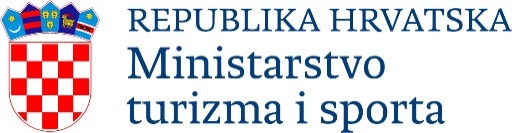 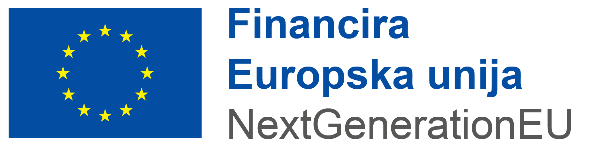 POZIV NA DOSTAVU PROJEKTNIH PRIJEDLOGA Jačanje održivosti te poticanje zelene i digitalne tranzicije poduzetnika u sektoru turizmaGrupa 1, 2 (NPOO.C1.6. R1-I2.01)OBRAZAC 14. IZJAVA OVLAŠTENOG PROJEKTANTA Ja, 												       ,(ime i prezime, broj ovlaštenja)kao glavni projektant, pod materijalnom i kaznenom odgovornošću, izjavljujem:da je predviđena obnova/dubinska obnova i/ili rekonstrukcija i/ili gradnje na nekretnini <unijeti naziv Poduzeća Prijavitelja> na adresi <unijeti adresu nekretnine (projektne cjeline)> u katastarskoj općini <unijeti naziv>, na katastarskoj čestici <unijeti broj>, u okviru projekta <naziv projekta, Prijavitelja> iz Poziva  „Jačanje održivosti te poticanje zelene i digitalne tranzicije poduzetnika u sektoru turizma'' u skladu s prostornim planom i izvediva u zakonskim okvirima, te će se predviđenom□  rekonstrukcijom i/ili obnovom zgrade postići ukupno godišnje smanjenje potrošnje primarne energije (Eprim) od minimalno 30% ili količina smanjenja emisije stakleničkih plinova (tCO2) od minimalno 30%, koja se postiže provedbom projekta u potrošnji svih objekata. □  gradnjom svake nove zgrade postići da količina energije koja je potrebna za tipično korištenje objekta koja proizlazi iz izgradnje objekata bude niža za najmanje 10% u odnosu na prag postavljen za zgrade s gotovo nultom energijom (nZEB). da za izvođenje radova na predmetnoj zgradi  u skladu s glavnim projektom ili tehničkim opisom:je potrebno / nije potrebno (zaokružiti) ishoditi akt za građenje (ukoliko je primjenjivo dodati naziv akata koje je potrebno dostaviti) je potrebno / nije potrebno (zaokružiti) ishoditi ________________<odobrenja / mišljenja / rješenja / suglasnosti / posebne uvjete građenja za izvođenje radova (ukoliko je primjenjivo dodati naziv dokumenata koje je potrebno dostaviti)>Napomena: Označiti križićem (x) ako je primjenjivo (samo za dijelove označene □) i nadopuniti potrebnim podacima na praznim crtama.Potvrđujem da su navedeni podaci u ovoj Izjavi istiniti te istu ovjeravam pečatom i svojim vlastoručnim potpisom.Potpis glavnog projektanta: U < umetnuti mjesto >, dana < umetnuti datum > 202_. godine.Glavni projektant:< naziv >Potpis                                                                                                          M.P.< umetnuti >